Муниципальный этап всероссийской олимпиады школьниковпо Основам безопасности жизнедеятельности (ОБЖ)2020 г.7-8 кл.Задание 1. Для определения содержимого трубопроводов и обеспечения безопасности труда на промышленных предприятиях установлен стандарт сигнальной окраски. С помощью стрелок установите соответствие окраски с транспортируемым веществом.Задание 2. В этом задании вам представлено несколько утверждений. Если вы согласны с утверждением, то напишите – «Да», если не согласны – «Нет» и укажи правильный ответ.Задание 3. Перед вами дорожные знаки и их неполные названия. Вставьте пропущенные слова в кроссворд по вертикали и вы узнаете название колёсного транспортного средства, приводимого в движение мускульной силой человека.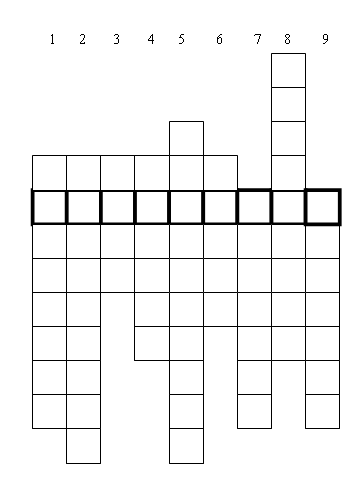 1.  _________ на велосипедах запрещено 2.  Движение __________ запрещено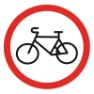 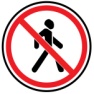 3.  Бассейн или ____________                 4.  ___________ для велосипедистов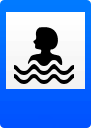 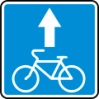 5.  Телефон ____________ связи             6.  _____________ зона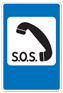 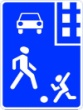 7.  Движение гужевых _____ запрещено  8.  __________ пешеходный переход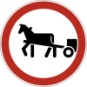 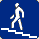 9.  Пешеходная ____________________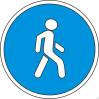 10. Получившееся слово: ___________________________________Задание 4. Заполните до конца схему классификации веществ и материалов по группам возгораемости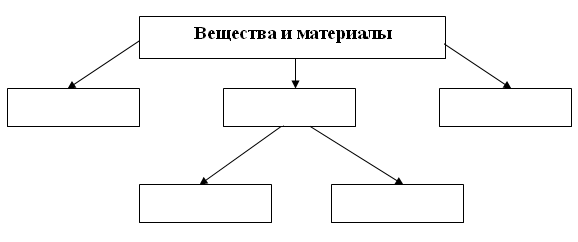 Задание 5. Средство индивидуальной защиты – средство индивидуального пользования для предотвращения или уменьшения воздействия на человека вредных и (или) опасных факторов, а также для защиты от загрязнения.Установите соответствие между средством индивидуальной защиты и группой, к которой это средство относится. Соответствие отметьте знаком «+». Ответ: Задание 6. Составьте фразу из приведенных фрагментов, поясните, что она означает, и запишите её полностью.а) … состояния человека и  …б) …  а также химического состава  …в) …  учётом физической нагрузки, …г) … климатических условий  …д) …  выпиваемых жидкостей с …е) …   нормирование объёма, периодичности,…Задание 7. Вам представлены некоторые виды дорожной разметки. Напишите, что они обозначают.1.  _______________________________________________________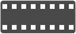 2.  _______________________________________________________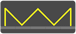 3.  ___________________________________________________________________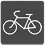 4.  ___________________________________________________________________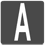 5.  ___________________________________________________________________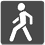 8. Тестовые заданияВ каждом задании теста только один правильный ответ, за который начисляется 1 балл. В бланке заданий обведите кружком букву выбранного варианта ответа, если в дальнейшем потребуется корректировка выбранного варианта ответа, то неправильный вариант ответа зачеркивается, а новый выбранный ответ обводится кружком.№УтверждениеОтветПримерВ полночь Луна находится на западеНет, в это время Луна находится на юге1По типам костры бывают дымные, тепловые и согревающие2Потребление человеком 0,05-0,08 литра воды в сутки позволит человеку выжить до 7 дней3По энергозатратам 10 км быстрого шага в походе равносильны суточному голоданию4Для обеззараживания раны можно приложить целый лист подорожника5Укрытие из снега позволяет сохранить тепло и защищает от ветраАСредства индивидуальной защиты органов дыханияБНаименование средства индивидуальной защитыВСредства индивидуальной защиты кожиКамера защитная детскаяЗащитные очкиПротивогазОдежда специальная защитнаяРеспиратор№Тестовые заданияКол-вонабранныхбалловОпределите один правильный ответОпределите один правильный ответОпределите один правильный ответ1Когда отмечается День России?а) 4 ноября;б) 12 июня;в) 12 декабря;г) 22 августа.2Пограничная область между литосферными плитами называется:а) сейсмический пояс;б) зона землетрясений;в) область катастроф;г) территория напряжения.3Какой запах сигнализирует о наличие повышенной радиации?а) тухлых яицб) горького миндаляв) запах нашатырного спиртаг) ладанад) такого запаха не существует4Волна прорыва, образовавшаяся в результате разрушения горного гидротехнического сооружения может доходить до:а) б) в) г) д) 5По определению Всемирной организации здравоохранения, главным индикатором состояния здоровья населения является:а) количество обращений в поликлиникуб) продолжительность лечения заболеванийв) продолжительность жизниг) частота посещения аптекд) количество смертей на 10000 человек в год6Перевозка детей на переднем сиденье автомобиля допускается:а) с 10 летб) с 12 летв) с 14 летг) с 16 лет7Какой элемент не может являться «окислителем» при горении?а) фторб) кислородв) угарный газг) фосфорд) азотная кислота8Чем является велосипед с точки зрения правил дорожного движения:а) механической коляскойб) транспортным средствомв) транспортным средством без двигателяг) автомобилемд) гужевым транспортом9Повязка в виде «уздечки» накладывается:а) при переломах носаб) при обширных травмах головыв) при ушибах голениг) при переломе предплечьяд) при вывихе верхней челюсти10Какое утверждение, относительно поездки на грузовом автомобиле, ложное:а) нельзя ехать спиной относительно хода движенияб) нельзя стоять в кузове во время движенияв) нельзя переходить с места на место во время движенияг) нельзя сидеть на бортуд) нельзя выходить в сторону проезжей части дороги11Какой элемент накапливается в щитовидной железе?а) йод-131б) стронций-90в) цезий-137г) уран-238д) кобальт-6012Какой продукт содержит витамин Е?а) капуста белокочаннаяб) картофельв) помидорыг) берёзовый сокд) яблоки13Какой препарат обеззаразит воду в походных условиях?а) хлорпантоцидб) анальгинв) глюкозаг) калия йодидд) фуфломецин14Что измеряют шкалой MSK-64?а) ураганыб) землетрясенияв) наводненияг) селевые потокид) осадки15Парашют зацепился куполом за провода линии электропередачи. В каком случае парашютиста, висящего  на высоте  от земли, поразит электрическим током?а) поражение током уже происходитб) как только он разведёт ногив) когда его коснётся спасатель, стоящий на землег) если человек отделится от парашюта (спрыгнет вниз)д) при касании руками строп16Кому должны подчиняться водители и пешеходы, если сигналы регулировщика противоречат сигналам светофора:а)  только сигналам регулировщикаб)  только сигналам светофорав)  по своему усмотрениюг) это зависит от разметки на дорогед) только дорожным знакам, находящимся в зоне видимости17Скорость движения базальтовых лав достигает:а) б) в) г) д) 18При переходе через замёрзшее озеро, лёд какого цвета будет наиболее опасен?а) синегоб) зелёногов) жёлтого19В какой точке земного шара должен располагаться человек, чтоб вокруг него было только южное направление:а) северный полюсб) южный полюсв) экваторг) Антарктидад) нулевой меридиан20Каким видом огнетушителей разрешается тушить электрические  приборы с напряжением до 1000 вольт?а) воздушно-эмульсионным огнетушителем;б) воздушно-пенным огнетушителем;в) химически-пенным огнетушителем;г) водным огнетушителем.Сумма набранных балловСумма набранных баллов